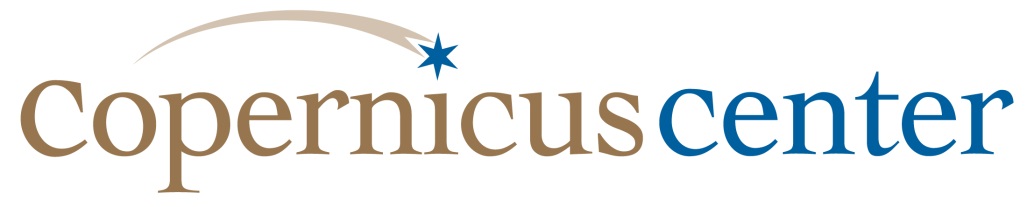 2020  CORPORATE
vendor agreement Telephone: 773.313-3893    festival@copernicuscenter.orgTOPchicago.orgThis Corporate Vendor Agreement (“Contract”) is entered into the day and year stated below by and between the Copernicus Foundation, 5216 West Lawrence Avenue, Chicago, Illinois 60630, a charitable not-for-profit organization (“Copernicus Foundation”), and the vendor named below (“Vendor”) for rental of designated space for Vendor’s sole use (Space”) for the term of the 2020 Taste of Polonia event.  Vendor certifies that Vendor is primarily NOT offering retail merchandise for sale at this event.  Retail or Non-Retail vendors, i.e., merchandise sellers, associations, political organizations must use the Retail or Non-Retail forms. To obtain the correct form, please contact our office, send an email to festival@copernicuscenter.org or download from our website at THIS LINK.
Section 1.  The Taste of Polonia Event            Dates:      September 4th 2020 thru September 7th 2020Times:     Friday: 5pm-10:30pm ~ Saturday-Sunday 12pm-10:30pm ~ Monday 12pm– 9:30pmSection 2.  VendorVENDOR NAME: ______________________________________________________________CONTACT NAME: _____________________________________________________________ADDRESS: ___________________________________________________________________CITY: ___________________   STATE: _______________________   ZIP: _______________MOBILE #: ______________________________E-MAIL: _____________________________________________________________________IBT #: _________________________   Website or Facebook:_____________________________    								    ☺ To be listed on our website ▲       Section 3.  Grant of SpaceUpon acceptance of this Contract and receipt of the required payment, the Copernicus Foundation will grant Vendor the right to use a designated space (the “Space”) during the 2020 Taste of Polonia Festival.  This Contract does not create an employee-employer relationship between the parties; Vendor is solely responsible for all activities within the Space.Fee:   Standard Space 10 x 10   -   $ 2,000  ( includes choice of regular or premium locations )
Includes:   	1 -  10’ x 10’ covered space with lighting		2 -   6 ft  banquet tables2 -   folding chairs3 – 4 x8 banners placed inside festival grounds (vendor to provide)10 complimentary tickets
 		Electrical power is only available only in certain areas.   It cannot be provided unless specifically requested and ordered prior to the event.  Each 15 amp circuit will cost $15.   Circuits requested:  _________x  $15 = $ _____________.Premium Booths numbers:  2, 3, 4, 25, 29, 32 & 33  Booths reserved for Festival Sponsors:  1, 20, 23, 24, 30 & 31   (Minimum $5,000 Sponsorship required)Standard Booths:    all remaining numbersSection 4. Laws and PermitsVendor must comply with all relevant local codes and regulations, and state and federal laws with regard to the use of the designated Space.Vendor is responsible for obtaining and paying for any and all business licenses, permits, and taxes that are required for its operation, including city, county and state sales taxes.  Section 5. Vendor Responsibilities; Vendor Conduct; Use of SpaceVendor is responsible for all sales taxes on items sold and for reporting and paying sales taxes to the appropriate government agencies.Vendor is responsible for the security and safety of Vendor’s equipment, monies, supplies, and related items.The Copernicus Foundation will not redeem any paper tickets for the sale of Vendor’s merchandise.Vendor's use of the Space is non-transferable.  Vendor may not allow anyone else to use the Space without the prior express permission of the Copernicus Foundation.
Vendor is prohibited from taping, stapling, nailing, hanging or attaching, in any manner whatsoever, items to the tent and shall be held liable for any damage to the tent, frame or canopy.Section 6. Indemnification and ReleaseFor good and valuable consideration, the receipt and sufficiency of which is hereby irrevocably acknowledged, Vendor hereby agrees to release and hold the Copernicus Foundation, its officers, directors, employees, and agents harmless from any and all claims arising from any injuries, losses or damages, whether to person or property, caused by the negligence of Vendor, its employees and agents.  Further, Vendor agrees to indemnify and hold the Copernicus Foundation harmless from and against any and all claims, demands, actions, suits, losses, costs, charges, expenses, damages and liabilities whatsoever including, but not limited to, the cost of reasonable attorney’s fees which the Copernicus Foundation may be required to  pay, sustain, suffer or incur by reason of or in connection with the operation of Vendor at the Taste of Polonia extending from set up, during all times of the Festival, through the complete teardown of Vendor’s operation.  
Section 7. Reservation of RightsThe Copernicus Foundation reserves the right to approve all items sold by Vendor.The Copernicus Foundation reserves the right to impose additional rules and regulations as the Copernicus Foundation deems necessary.  Section 8. Selection of LocationSelection of Vendor’s Space (Section 3 above) can only be accomplished upon this Contract being signed and submitted, together with Vendor’s required deposit (min. $300).  Any verbal, written or implied assurances will NOT hold your location!!May we include your firm in our social media advertising?		Yes __________   No __________Would you post about our Festival in your social media?		Yes __________   No __________Would you like to be supplied with:  Posters ___________      Fliers ___________      Banner   ___________Banner Exchange Program:   Display our Banner at your location for a period of 2 weeks prior to the Event, and we will display your Banner on the Festival grounds Free of Charge!Any balance must be paid in full on or before Friday, August 3rd, 2020.  Any unpaid balance may result in forfeiting your Space, relocating you to a different location and/or the cancelation of this Contract and forfeiture of your deposit.								      Booth Fee 	 Sponsorship AmountCopernicus Foundation			Amount:  By: ______________________________		____________________________________________      Signature						Print Vendor Name_________________________________                  By: ____________________________Date:________      Position 						SignatureDated: ___________________________ 		__________________________________________Fed tax ID:  23-716-4993	     			Position